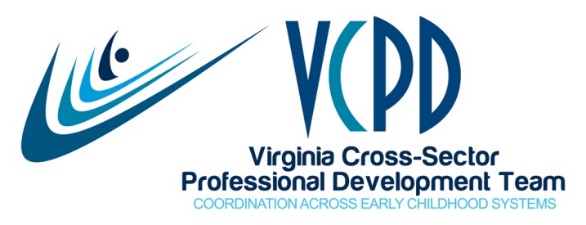 VCPD Meeting Summary November 8, 2016     2:30-4:00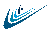 Present Allan, Mark				Ingram, Kristen 		Rakes, SusanneAndrews, Kimberly			Kern, Cindy			Roberts, JodiBrock, Jackie Robinson		Kolodzinksi, Clarissa 	Rouse, AngieCacace-Beshears, Toni		Kotz, Megan			Ruffin, NovellaCook, Cathy				Lange, Karen 		Smith-Basey, SharonDaniel, Stephanie			Lawson, Aleta 		Stepien, DebiDeLuca, Tracy			L’hospital, Ann 		Szuba, MartaFlores, Selina			Liban, Jamie 			Tobin, MaryGrossman, Robin			Liberman, Donna		Watkins, Peggy		Harvey, Jaye				Owen, Janet 			White, Mary LynnHenderson, Cheryl			Petrowicz, Tammy		Wilberger, Sandy		Hendricks, Dawn			Popp, PatriciaUpdates on VCPD InitiativesHigher Education Faculty InstituteThe VCPD Higher Education Faculty Institute in September was a success!  The evaluation summaries—completed online following the Institute—revealed that 100% of the participants agreed or strongly agreed that the Institute was well-organized, that they would attend a future VCPD Faculty Institute, and that their knowledge of state level initiatives and preparing personnel for inclusive service delivery had increased.  70% of the 2016 participants also attended in 2015.  Early Childhood Personnel Center/New Inclusive Practices WorkgroupDawn Hendricks announced that VCPD Governance had approved the formation of a new VCPD workgroup to focus on Inclusive Practices (IP).  This is an outgrowth of our Early Childhood Personnel Center (ECPC) Workplan.  Dawn and Sandy Wilberger are seeking Workgroup members, with the intention of a first IP Workgroup meeting during the December 13th VCPD meeting. Creating Connections to Shining Stars (CCSS) Conference 	Cathy Cook shared that the CCSS Conference is scheduled for July 19-21, 2017 at 	Hotel Roanoke.  Specifics about our keynote speaker are being settled now.  Please 	post the Save-the-Date to your agency/organization website and talk to staff about 	submitting proposals to present.  The Call for Proposals will be distributed in early 	December. Quality Assurance (QA) WorkgroupQA is working on the trainer approval process.  They are not meeting this month but will provide updates at the December meeting. Regional Consortia Workgroup Selina Flores shared that the Regional Consortia Workgroup met prior to this meeting.   Regions are looking for dates for upcoming Summits.  A small workgroup is developing an application to be used to identify recipients for the $1000 in CCSS Conference scholarship funds in each region made available through Child Care Aware.    VCPD 101 Jaye shared that the fourth module has been drafted and was piloted with a group of Virginia Quality (VQ) trainers last week.  There are now VCPD 101 trainers/co-trainers available across the state.  We are planning four regional trainings for VQ TA Specialists and regional coordinators.  We also have submitted a proposal for a preconference session at the VAECE Conference on March 30-April 1, the Head Start Conference in April (one module), and will offer VCPD 101 at the CCSS conference next summer.Governance PlanningSandy noted that the Governance Workgroup met on November 3rd, and is continuing to explore 501c3 status and additional funding needed to sustain our ongoing efforts. Early Childhood Personnel Center (ECPC)Goal 3 of our ECPC Workplan involves state action to increase inclusive practices.  A proposal to create an Inclusive Practices Workgroup to focus on this goal was received favorably.  This new workgroup creates sustainability and continued focus after the ECPC project ends in December 2017. Task: Volunteer or recruit members for this new workgroup.  Send contact information to Dawn Hendricks.  The first meeting will be at the December 13rd VCPD meeting.Spotlight:  Infant and Toddler Specialist Network Kimberly Andrews shared the attached PowerPoint presentation describing the Infant and Toddler Specialist Network and the professional development that they provide. AnnouncementsThe Child Care Aware Business Summit is planned for December 1, 2016 in Glen Allen.  This is their second annual summit.  Registration is open with 135 directors and business owners registered to date. Robin Grossman shared that the Tender Loving Caregivers Conference is planned for Thursday, December 1, 2016 at the Southwest Virginia Higher Education Center in Abingdon, VA.  They expect 225 participants.The Virginia Association for Early Childhood Education annual conference will be held March 30-April 1, 2017 in Hampton.  Details are available at www.vaece.org.November 15th is the deadline to submit proposals for the annual Head Start Association Conference to be held April 4-6, 2016 at Hotel Roanoke.  Continuous Improvement What worked?  Presentation from ITSN.  Thank you, Kimberly!What can be improved?  The audio.Upcoming VCPD Meetings (2:30 to 4:00 for GoToWebinars)Attachment:  ITSN PowerPointDecember 13: Face-to-FaceJanuary: No Meeting February 14: GoToWebinarMarch 14: Face-to-FaceApril 11: GoToWebinarMay: No Meeting May: No Meeting June 13: Face-to-FaceJune 13: Face-to-FaceJuly 19-21: CCSS ConferenceJuly 19-21: CCSS ConferenceAugust 8: GoToWebinarAugust 8: GoToWebinar